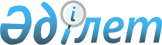 Об утрате силы постановления акимата от 25 мая 2015 года № 117 "Об определении мест для осуществления выездной торговли в Алтынсаринском районе"Постановление акимата Алтынсаринского района Костанайской области от 20 января 2016 года № 8

      В соответствии со статьей 21-1 Закона Республики Казахстан от 24 марта 1998 года "О нормативных правовых актах" акимат Алтынсаринского района ПОСТАНОВЛЯЕТ:



      1. Признать утратившим силу постановление акимата Алтынсаринского района от 25 мая 2015 года № 117 "Об определении мест для осуществления выездной торговли в Алтынсаринском районе" (зарегистрировано в Реестре государственной регистрации нормативных правовых актов № 5714, опубликовано 11 сентября 2015 года в газете "Таза бұлақ - Чистый родник").



      2. Настоящее постановление вводится со дня подписания.      Аким района                                Б. Ахметов
					© 2012. РГП на ПХВ «Институт законодательства и правовой информации Республики Казахстан» Министерства юстиции Республики Казахстан
				